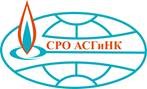 САМОРЕГУЛИРУЕМАЯ ОРГАНИЗАЦИЯАССОЦИАЦИЯ СТРОИТЕЛЕЙ ГАЗОВОГО И НЕФТЯНОГО КОМПЛЕКСОВ(СРО АСГиНК)ПРИСУТСТВОВАЛИ:Сайфуллин Инсаф Шарифуллович – Председатель Контрольной комиссии;Скурихин Владимир Александрович – Заместитель Председателя Контрольной комиссии;Карпухин Александр Анатольевич;Пысина Людмила Анатольевна.Приглашенные:Летаев Андрей Евгеньевич – Заместитель генерального директора СРО АСГиНК;Ревин Анатолий Иванович – Главный специалист Контрольно-экспертного управления СРО АСГиНК;Шувалова Елена Леонидовна – Главный специалист Контрольно-экспертного управления СРО АСГиНК.Кворум имеется.Заседание Контрольной комиссии Саморегулируемой организации Ассоциация строителей газового и нефтяного комплексов правомочно.Председательствовал – Сайфуллин Инсаф Шарифуллович.Секретарь – Карпухин Александр Анатольевич.Кворум имеется.ПОВЕСТКА ДНЯ:О рассмотрении документов, предоставленных для внесения изменений в Единый реестр сведений о членах СРО.СЛУШАНИЯ:1. По данному вопросу повестки дня – докладчик В.А. СкурихинВ.А. Скурихин предложил Контрольной комиссии рассмотреть документы, полученные из открытых источников информации или предоставленные нижеуказанными организациями, входящими в состав СРО АСГиНК, на соответствие требованиям Градостроительного кодекса РФ и Положению о членстве в СРО АСГиНК, в том числе о требованиях к членам Ассоциации о размере, порядке расчета и уплаты вступительного взноса, членских и иных взносов, для внесения изменений в Единый реестр сведений о членах СРО;- предложил Контрольной комиссии рекомендовать Совету Ассоциации внести изменения в Единый реестр сведений о членах СРО, в соответствии с полученной из открытых источников информацией и предоставленными заявлениями о внесении изменений по следующим организациям:- в связи с изменением идентификационных данных:1) Номер по реестру: 479Наименование организации: ООО «Авиапредприятие «Газпром авиа»ИНН: 7736046504Прежний юридический адрес: Российская Федерация, 142131, г. Москва, поселение Рязановское, аэропорт "Остафьево"Новый юридический адрес: 197229, Г.САНКТ-ПЕТЕРБУРГ, МУНИЦИПАЛЬНЫЙ ОКРУГ ЛАХТА-ОЛЬГИНО ВН.ТЕР.Г., ЛАХТИНСКИЙ ПР-КТ., Д. 2 К. 3 СТР. 1, ПОМЕЩ. 14.19.В.А. Скурихин предложил Контрольной комиссии рекомендовать Совету Ассоциации с 25.08.2023 года исключить ООО "Газпром авиа" из Реестра членов СРО АСГиНК, в связи со сменой адреса местонахождения юридического лица на Субъект РФ отличный от Субъекта РФ, в котором зарегистрирована СРО АСГиНК.Голосование:По данному вопросу повестки дня решили:Документы, полученные из открытых источников информации и/или представленные вышеуказанными организациями, для внесения изменений в Единый реестр сведений о членах СРО, признать соответствующими требованиям Градостроительного кодекса РФ и Положению о членстве в СРО АСГиНК, в том числе о требованиях к членам Ассоциации о размере, порядке расчета и уплаты вступительного взноса, членских и иных взносов.Рекомендовать Совету Ассоциации:-	внести вышеуказанные в данном разделе изменения в Единый реестр сведений о членах СРО;- исключить ООО «Авиапредприятие «Газпром авиа»  из Реестра членов СРО АСГиНК с 25.08.2023 года.ПОВЕСТКА ДНЯ ИСЧЕРПАНА.Заседание Контрольной комиссии Саморегулируемой организации Ассоциация строителей газового и нефтяного комплексов закрыто.ПРОТОКОЛ ЗАСЕДАНИЯ КОНТРОЛЬНОЙ КОМИССИИПРОТОКОЛ ЗАСЕДАНИЯ КОНТРОЛЬНОЙ КОМИССИИПРОТОКОЛ ЗАСЕДАНИЯ КОНТРОЛЬНОЙ КОМИССИИ«05» сентября 2023 г.Москва№ 252«ЗА»4 голосов«ПРОТИВ»0 голосов«ВОЗДЕРЖАЛОСЬ»0 голосовПредседатель Контрольной комиссииСайфуллин Инсаф ШарифулловичСекретарьКонтрольной комиссииКарпухин Александр Анатольевич